Lesson 3: Ubiquemos más puntosStandards AlignmentsTeacher-facing Learning GoalsLocate and name coordinates on a coordinate grid by reasoning about the structure of coordinate pairs.Student-facing Learning GoalsUbiquemos y nombremos puntos en la cuadrícula de coordenadas.Lesson PurposeThe purpose of this lesson is for students to plot points on the coordinate grid and recognize the importance of attending to precision when naming coordinates.In previous lessons, students saw how coordinates are an effective tool for locating and describing points on the coordinate grid. In this lesson, they examine how points sharing the same vertical or horizontal coordinate are related. For example, the points , , and  all have 1 as their second coordinate. Students see that they all lie on a horizontal line. Students study points that lie on the horizontal or vertical axes and see 0 as a possible value for a coordinate.This lesson has a Student Section Summary.Access for: Students with DisabilitiesAction and Expression (Activity 1) English LearnersMLR8 (Activity 1)Instructional RoutinesNotice and Wonder (Warm-up)Lesson TimelineTeacher Reflection QuestionWhat questions did you ask to deepen student understanding of the structure of the coordinate plane?Cool-down(to be completed at the end of the lesson)  5minUbica coordenadasStandards AlignmentsStudent-facing Task StatementEste plano de coordenadas tiene algunos puntos marcados.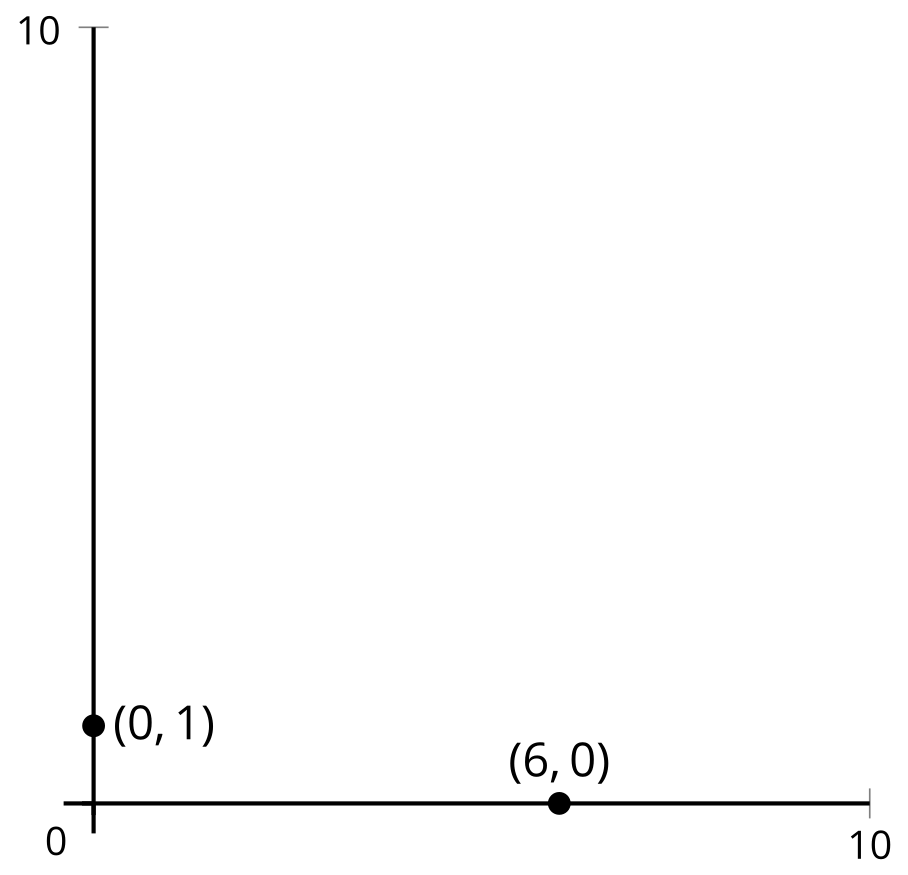 Ubica y marca los puntos ,  y . Explica o muestra cómo razonaste.Student ResponsesSample responses: For  I took half the distance to  and for  I took twice the distance to . Then  has horizontal coordinate 3 and vertical coordinate 2. 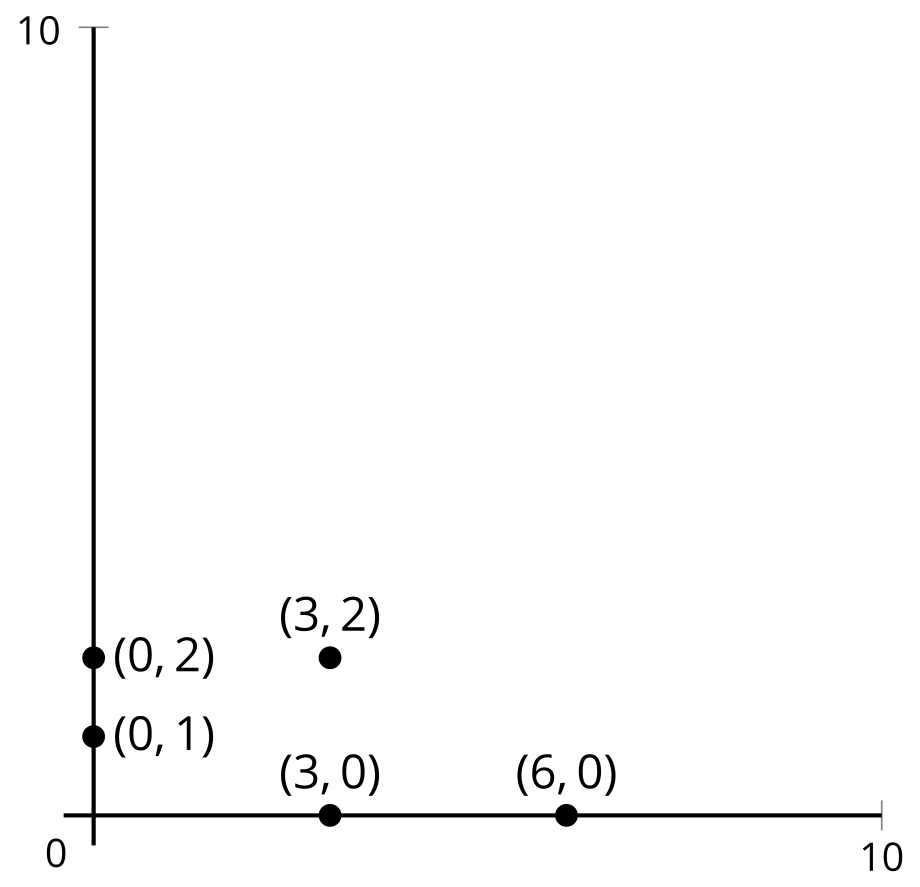 Addressing5.G.A.1Building Towards5.G.A.1Warm-up10 minActivity 120 minActivity 215 minLesson Synthesis10 minCool-down5 minAddressing5.G.A.1